中共中央宣传部发布中国共产党成立100周年庆祝活动标识2021年03月25日08:08 | 来源：人民网－人民日报新华社北京3月24日电  中共中央宣传部今天公开发布中国共产党成立100周年庆祝活动标识。活动标识由党徽、数字“100”“1921”“2021”和光芒线组成，生动展现中国共产党团结带领中国人民不忘初心、牢记使命、艰苦奋斗的百年光辉历程。数字“100”构成标识基本造型，“1”以100度仰角呈现，寓意以习近平同志为核心的党中央团结带领全党全军全国各族人民在前进道路上不断从胜利走向新的胜利。党徽位于标识左上方，寓意中国人民在中国共产党的领导下同心同德、砥砺前行，不断创造新的人间奇迹。56根光芒线将数字“100”连接成一个有机整体，展示中国共产党是中国工人阶级的先锋队，同时是中国人民和中华民族的先锋队，寓意奋进之光照耀中华大地、照亮未来之路。嵌入数字“1921”代表100年前中国共产党的创始，“2021”代表中国共产党团结带领中国人民实现第一个百年奋斗目标、开启第二个百年奋斗目标，两个圆形寓意党和国家事业犹如滚滚历史车轮，势不可挡，勇往直前。活动标识可广泛用于各地区各部门庆祝中国共产党成立100周年活动环境布置和群众性主题宣传教育活动用品制作。《 人民日报 》（ 2021年03月25日 01 版）(责编：吴兆飞、闫妍)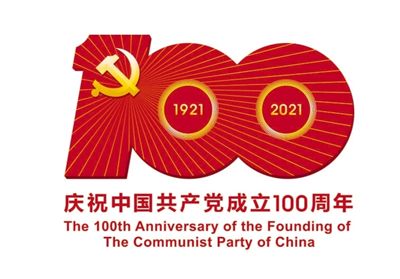 